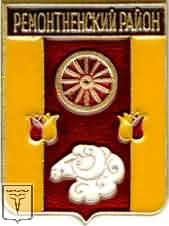 РОСТОВСКАЯ ОБЛАСТЬ  РЕМОНТНЕНСКИЙ  РАЙОН  Муниципальное образование «Подгорненское сельское поселение»АДМИНИСТРАЦИЯ ПОДГОРНЕНСКОГО  СЕЛЬСКОГО  ПОСЕЛЕНИЯПОСТАНОВЛЕНИЕ  04.06.2015 г.		                                            N 36                                         с. ПодгорноеВ связи с установившейся на территории Ростовской области сухой, жаркой и ветренной погодой, руководствуясь статьей 30 Федерального закона от 21.12.1994 г. № 69-ФЗ «О пожарной безопасности», требованиями правил противопожарного режима, утвержденными постановлением Правительства Российской Федерации от 25ю04.2012 г. № 390 « о противопожарном режиме», постановлением Администрации Ростовской области от 05.07.2012 г. № 602 « О реализации мер пожарной безопасности в Ростовской области», ПОСТАНОВЛЯЮ:Ввести с 04 июня 2015 года по 31сентября 2015 года на территории Подгорненского сельского поселения особый противопожарный режим.На период действия особого противопожарного режима установить дополнительные требования пожарной безопасности на территории поселения:2.1 Ввести запрет на проведение сварочных и других огневых работ вне установленных мест, на разведение костров, на топку печей, кухонных очагов и котельных участков в непосредственной близости от строений и мест с наличием растительности;2.2 Организовать патрулирование добровольными пожарными и гражданами территории населенных пунктов Подгорненского сельского поселения и прилегающей территории с первичными средствами пожаротушения и докладом специалисту первой категории по вопросам ГО ЧС ПБ и мобилизации Администрации Подгорненского сельского поселения каждые 3 часа. В случае обнаружения признаков горения , незамедлительно привлекать добровольцев для ликвидации горения до прибытия подразделений пожарной охраны;2.3 Организовать силами специалистов администрации сельского поселения, социальных работников информирование и проведение соответствующей разъяснительной работы с гражданами о соблюдении правил пожарной безопасности и действиях при пожаре;2.4 Оборудовать защитными противопожарными полосами населенные пункты и объекты экономики, подверженные ландшафтным пожарам;2.5 Усилить работу по привлечению к административной ответственности юридических и физических лиц за правонарушения, связанные со сжиганием мусора, сухой растительности на территории сельского поселения. 3.   Постановление вступает в силу со дня его официального обнародования.  Контроль за выполнением настоящего постановления оставляю за собой.Глава Подгорненского сельского поселения 						      Л.В.Горбатенкок Постановлению  Администрации Подгорненского с/п от 04.06.2015 г. № 36ГРАФИК ДЕЖУРСТВгруппы патрулирования для оперативного выявления фактов сжигания сухой растительности, стерни травы и мусора, разведения костров на территории Подгорненского сельского поселения.ГРАФИК ДЕЖУРСТВгруппы патрулирования для оперативного выявления фактов сжигания сухой растительности, стерни травы и мусора, разведения костров на территории Подгорненского сельского поселения.июль 2015 г.ГРАФИК ДЕЖУРСТВгруппы патрулирования для оперативного выявления фактов сжигания сухой растительности, стерни травы и мусора, разведения костров на территории Подгорненского сельского поселения.ГРАФИК ДЕЖУРСТВгруппы патрулирования для оперативного выявления фактов сжигания сухой растительности, стерни травы и мусора, разведения костров на территории Подгорненского сельского поселения.О введении на территории Подгорненского сельского поселения особого противопожарного режима№п/пответственный дежурныйНаименование   
объекта 
основной
работы, 
июнь 2015 годаиюнь 2015 годаиюнь 2015 годаиюнь 2015 годаиюнь 2015 годаиюнь 2015 годаиюнь 2015 годаиюнь 2015 годаиюнь 2015 годаиюнь 2015 годаиюнь 2015 годаиюнь 2015 годаиюнь 2015 годаиюнь 2015 годаиюнь 2015 годаиюнь 2015 годаиюнь 2015 годаиюнь 2015 годаиюнь 2015 годаиюнь 2015 годаиюнь 2015 годаиюнь 2015 годаиюнь 2015 годаиюнь 2015 годаиюнь 2015 годаиюнь 2015 годаиюнь 2015 годаиюнь 2015 годаиюнь 2015 годаиюнь 2015 годаиюнь 2015 годаномер телефона№п/пответственный дежурныйНаименование   
объекта 
основной
работы, 
номер телефона1Лебедев Владимир Юрьевичказак  МКДхххх892817687352Бондаренко Виктор АлександровичСПК ПЗ«Подгорное»хххх892811368443Головченко Василий Ивановичбезработныйхххх892815397334Бондаренко Виктор АлександровичСПК п/з«Подгорное»хххх892981677235Инбулаев Алексей ВикторовичАдминистрация с\пххх892815842616Пшеничная Елена Викторовнаспециалист с_пххх892812173817Лубяницкий Сергей Михайловичначальник сектора экономики с\пххх892821206878Лубяницкая Светлана Васильевнаспециалист с_пххх892811265649Лобачев Александр Сергеевич УУП ОУУП и ПДН МО МВД, старшина полицииххх89281167496ответственный дежурныйНаименование   
объекта 
основной
работы, 12345678910111213141516171819202122232425262728293031номер телефона1Лебедев Владимир Юрьевичказак  МКДхххх892817687352Бондаренко Виктор АлександровичСПК ПЗ«Подгорное»хххх892811368443Головченко Василий Ивановичбезработныйхххх892815397334Бондаренко Виктор АлександровичСПК п/з«Подгорное»хххх892981677235Инбулаев Алексей ВикторовичАдминистрация с\пххх892815842616Пшеничная Елена Викторовнаспециалист с_пххх892812988877Лубяницкий Сергей Михайловичначальник сектора экономики с\пххх892821206878Лубяницкая Светлана Васильевнаспециалист с_пххх892811265649Лобачев Александр Сергеевич УУП ОУУП и ПДН МО МВД, старшина полицииххх89281167496№п/пответственный дежурныйНаименование   
объекта 
основной
работы, август 2015 годаавгуст 2015 годаавгуст 2015 годаавгуст 2015 годаавгуст 2015 годаавгуст 2015 годаавгуст 2015 годаавгуст 2015 годаавгуст 2015 годаавгуст 2015 годаавгуст 2015 годаавгуст 2015 годаавгуст 2015 годаавгуст 2015 годаавгуст 2015 годаавгуст 2015 годаавгуст 2015 годаавгуст 2015 годаавгуст 2015 годаавгуст 2015 годаавгуст 2015 годаавгуст 2015 годаавгуст 2015 годаавгуст 2015 годаавгуст 2015 годаавгуст 2015 годаавгуст 2015 годаавгуст 2015 годаавгуст 2015 годаавгуст 2015 годаавгуст 2015 года№ телефона№п/пответственный дежурныйНаименование   
объекта 
основной
работы, № телефона1Лебедев Владимир Юрьевичказак  МКДххх92817687352Бондаренко Виктор АлександровичСПК ПЗ«Подгорное»ххх892811368443Головченко Василий Ивановичбезработныйххх892815397334Бондаренко Виктор АлександровичСПК п/з«Подгорное»ххх892981677235Инбулаев Алексей ВикторовичАдминистрация с\пхххх892815842616Пшеничная Елена Викторовнаспециалист с_пхххх892812988877Лубяницкий Сергей Михайловичначальник сектора экономики с\пхххх892821206878Лубяницкая Светлана Васильевнаспециалист с_пхххх892811265649Лобачев Александр СергеевичУУП ОУУП и ПДН МО МВД, старшина полицииххх89281167496№п/пФИОНаименование   
объекта основной
работы, адрес,  
должностьсентябрь 2015 годасентябрь 2015 годасентябрь 2015 годасентябрь 2015 годасентябрь 2015 годасентябрь 2015 годасентябрь 2015 годасентябрь 2015 годасентябрь 2015 годасентябрь 2015 годасентябрь 2015 годасентябрь 2015 годасентябрь 2015 годасентябрь 2015 годасентябрь 2015 годасентябрь 2015 годасентябрь 2015 годасентябрь 2015 годасентябрь 2015 годасентябрь 2015 годасентябрь 2015 годасентябрь 2015 годасентябрь 2015 годасентябрь 2015 годасентябрь 2015 годасентябрь 2015 годасентябрь 2015 годасентябрь 2015 годасентябрь 2015 годасентябрь 2015 года№ телефона№п/пФИОНаименование   
объекта основной
работы, адрес,  
должность№ телефона1Лебедев Владимир Юрьевичказак  МКДхххх92817687352Бондаренко Виктор АлександровичСПК ПЗ«Подгорное»хххх892811368443Головченко Василий ИвановичГУП РО "УРСВ"ххх892815397334Бондаренко Виктор АлександровичСПК п/з«Подгорное»ххх892981677235Инбулаев Алексей ВикторовичАдминистрация с/пххх892815842616Пшеничная Елена Викторовнаспециалист с_пххх892812988877Лубяницкий Сергей Михайловичначальник сектора экономики с\пххх892821206878Лубяницкая Светлана Васильевнаспециалист с_пххх892811265649Лобачев Александр Сергеевич УУП ОУУП и ПДН МО МВД, старшина полициихххх89281167496